令和４年５月吉日関係各位　　　学校法人日本体育大学　　　　　　　日本体育大学附属高等支援学校　　　校　長　　　島　崎　洋　二　東海、関西圏を対象とした学校説明会（個別相談会）開催のご案内　新緑の候、皆様におかれましては、ますますご清栄のこととお喜び申し上げます。また、日頃より本校の教育活動にご理解とご協力を賜り、誠にありがとうございます。　さて、本校では下記の通り、名古屋市、愛知県をはじめとする東海、関西圏の皆様を対象とした個別形式の学校説明会の機会を設けたくご案内いたします。ご多忙の時期とは存じますが、ご参加いただきますよう、よろしくお願いいたします。記１．対象者　　東海、関西圏在住・在学中の特別支援教育を受けられている中学生保護者・教員の皆様２．開催日時　　７月３日（日）９：００～１２：００３．場所　　名城大学ナゴヤドーム前キャンパス４．内容　　個別形式の学校説明と質疑応答５．申込方法　　裏面申込書にご都合の良い時間帯、必要事項を記入の上、６月１７日（金）までにＦＡＸまたはメールにてお申し込み下さい。参加者の人数の調整を行い、折り返し参加確認の電話をさせていただきます。なお、ご不明な点がございましたら遠慮なく、下記担当者へお問い合わせ下さい。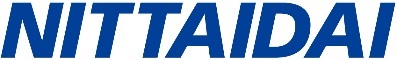 日本体育大学附属高等支援学校東海、関西圏を対象とした学校説明会申込書【申込書記入者】【参加者名簿】【通信欄】※６月17日（金）までにＦＡＸまたはメールでお申し込みください。ふりがな氏　　名連絡先（電話番号）（　　　　　　　）―（　　　　　　　）－（　　　　　　　　）対象生徒の学校名　学　校　　対象生徒との関係教　員　　・　　保護者参加者氏名※該当に○印をお願いします。ふりがな中学（　　）年生　・　小学（　　）年生　保護者　・　教　員中学（　　）年生　・　小学（　　）年生　保護者　・　教　員ふりがな中学（　　）年生　・　小学（　　）年生　保護者　・　教　員中学（　　）年生　・　小学（　　）年生　保護者　・　教　員ふりがな中学（　　）年生　・　小学（　　）年生　保護者　・　教　員中学（　　）年生　・　小学（　　）年生　保護者　・　教　員ふりがな中学（　　）年生　・　小学（　　）年生　保護者　・　教　員中学（　　）年生　・　小学（　　）年生　保護者　・　教　員